Ciudad y fecha: Señores: UNIVERSIDAD TECNOLOGICA DE PEREIRA Atn. _____________________________________________ Ciudad Referencia: CONVOCATORIA PÚBLICA No. 02 DE 2019En mi calidad de representante legal de __________ (indicar nombre del proponente y si actúa de manera directa, en Consorcio o Unión Temporal) me permito certificar la acreditación de la experiencia en programas de seguros, de conformidad con lo exigido en el numeral ____ de los términos de referencia del proceso citado en el asunto, así:_____________________________________________________Nombre y firma del representante legal del oferente:  Razón Social de la Entidad AseguradaRamo(s) Póliza(s)Vigencia Anual CertificadaVigencia Anual CertificadaMonto Primas certificadasMonto Primas certificadasRazón Social de la Entidad AseguradaRamo(s) Póliza(s)Fecha de InicioFecha en que Vence%  en que Participó el ProponenteValor ($Col) (Únicamente  participación)TOTAL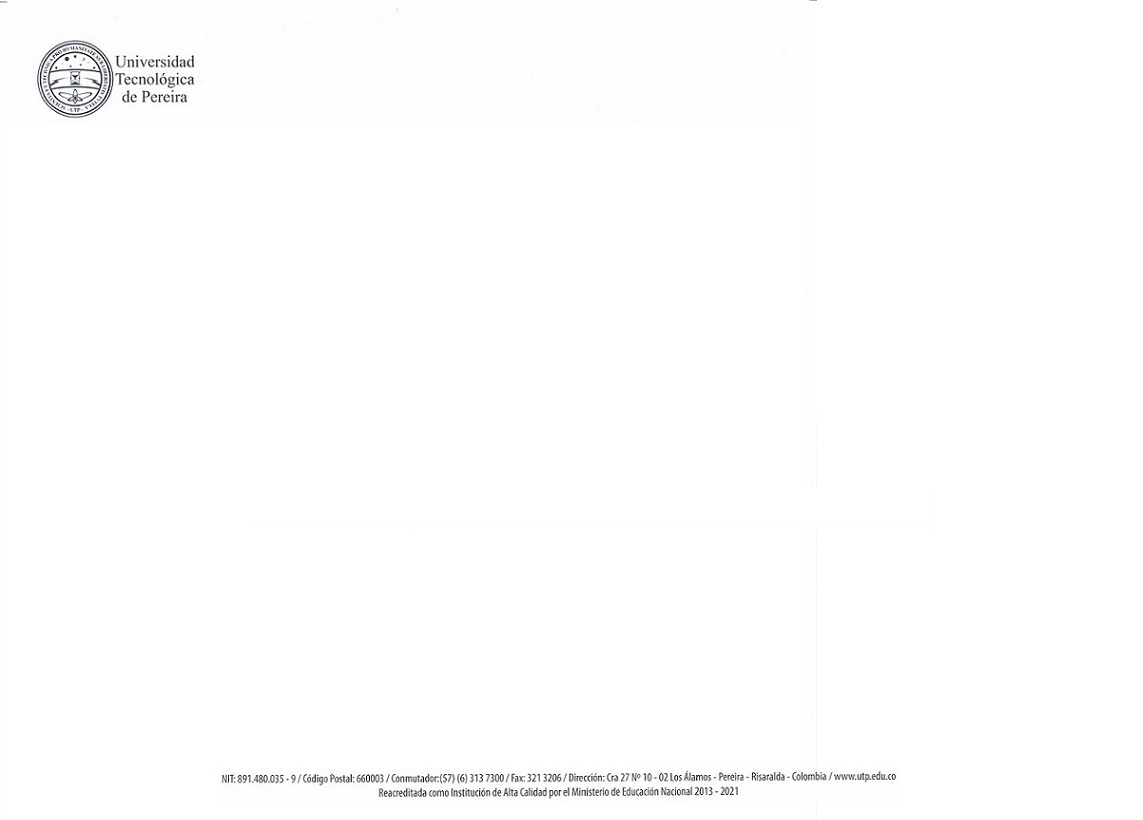 